Publicado en Madrid el 25/01/2024 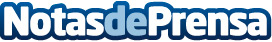 Cognizant WorkNEXT con IA generativa de ServiceNow: construyendo un puesto de trabajo centrado en la experienciaCognizant WorkNEXT tiene como objetivo situar la experiencia del usuario en el centro de la transformación del puesto de trabajo, con capacidades de IA generativa diseñadas para mejorar la gestión por parte del empleado y agilizar la adopción de esta tecnología por parte de las empresasDatos de contacto:María GuijarroGPS Imagen y Comunicación, S.L.622836702Nota de prensa publicada en: https://www.notasdeprensa.es/cognizant-worknext-con-ia-generativa-de Categorias: Inteligencia Artificial y Robótica Software Recursos humanos Innovación Tecnológica Digital http://www.notasdeprensa.es